Kommunikative KompetenzTranskulturelle KompetenzSprachlernkompetenzInhaltsfelder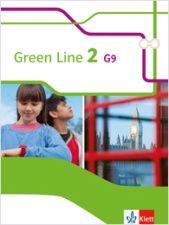 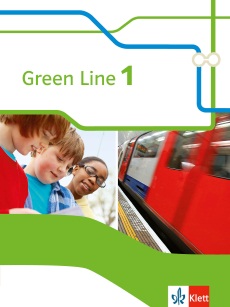 Green Line Band 1 & 2 (G9)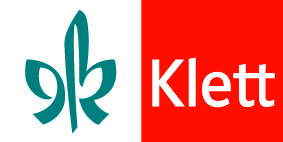 Synopse mit dem neuen Kerncurriculum für Hessen am Gymnasium (2011) für die Klassen 5 und 6VorbemerkungGreen Line 1 und 2 (G9) – die ersten zwei Bände einer neu konzipierten Lehrwerksgeneration für Englisch als 1. Fremdsprache an Gymnasien – erfüllen die Anforderungen des Kerncurriculums für die Klassen 5 und 6 am Gymnasium in Hessen (2011) perfekt.Mit der vorliegenden Synopse erkennen Sie auf einen Blick die Übereinstimmung zwischen Buch und Lehrplan.Viel Spaß beim Unterrichten mit Green Line wünscht IhnenIhrGreen Line-TeamHör- und HörsehverstehenDie Schülerinnen und Schüler könnenSeite/Übung bzw. SeiteAllgemein: Die Lernenden können sprachlich einfache Äußerungen aus ihrem persönlichen Erlebnisumfeld verstehen und einzelne Informationen entnehmen, wenn langsam, sorgfältig und mit hohem Anteil an bekanntem Wortschatz gesprochen wird und Pausen zum Sinnerfassen eingeräumt werden.Aufforderungen, Anweisungen, Bitten, Ankündigungen, Mitteilungen, Beschreibungen, Informationen und Unterrichtsgespräche verstehenGL 1: u. a. 30/4, 55/10GL 2: u. a. 50/2, 53/6didaktisierten sowie kurzen authentischen audio-visuellen Materialien wichtige Informationen entnehmen, wenn das Gesprochene durch Bildmaterial unterstützt wirdGL 1: u. a. 26/1 (Action UK!), 46/2 (Action UK!)GL 2: u. a. 24/1 (Action UK!), 26/2 (Action UK!)LeseverstehenDie Schülerinnen und Schüler könnenSeite/Übung bzw. SeiteAllgemein: Die Lernenden können kurze, einfache Texte, die weitgehend bekannte Wörter verwenden und vertraute Themen aus ihrem Erfahrungshorizont behandeln, lesen und verstehen.Mitteilungen oder Informationen verstehen GL 1: u. a. 8-9 (Pick-up A), 110 (Station 1)GL 2: u. a. 80-81 (Story), 95 (Station 2)Aufforderungen, Anweisungen, Ankündigungen, Hinweise, Bitten, Beschreibungen und Anleitungen verstehenGL 1: u. a. 93/4, 98-99 (Unit task)GL 2: u. a. 60-61 (Unit task), 77/2 (Skills)generell: alle Aufgabenstellungen sind in englischer SpracheSachtexten Hauptaussagen entnehmenGL 1: u. a.  74/12, 113/12GL 2: u. a. 87/4, 89/3fiktionalen Texten Informationen über Zeit, Ort, Personen und Handlung entnehmenGL 1: u. a. 95/9, 101/1GL 2: u. a. 19/2, 42/1Sprechen - an Gesprächen teilnehmenDie Schülerinnen und Schüler könnenSeite/Übung bzw. SeiteAllgemein: Die Lernenden können in vertrauten Alltagsgesprächen agieren und reagieren, wenn langsam und deutlich gesprochen wird.einfache Begrüßungs-, Verabschiedungs- und Höflichkeitsformeln verwendenGL 1: u. a. 8/1, 9/4, 10/6, 66-67 (Across cultures)GL 2: kursorische Verwendung in den InduktionstextenFragen stellen und beantwortenGL 1: u. a. 15/3, 22/18GL 2: u. a. 15/15, 75/12, 94/5einfache Dialoge szenisch darstellenGL 1: u. a. 31/7, 54/7GL 2: u. a. 73/8, 83/2eigene Vorlieben und Abneigungen äußernGL 1: u. a. 23 (Unit task), 31/6-7, 71/3GL 2: u. a. 13/9, 16/18Pläne und Wünsche mitteilen GL 1: u. a. 108-109 (Check-in)GL 2: u. a. 53/5sich mithilfe sprachlicher Vorgaben zum Unterrichtsgeschehen äußernGL 1: u. a. 58/19, 71/5GL 2: u. a. 9/3 (Check-in), 28/1 (Check-in)Sprechen - zusammenhängend sprechenDie Schülerinnen und Schüler könnenSeite/Übung bzw. SeiteAllgemein: Die Lernenden können mit einfachen Wendungen Auskunft über sich und andere Personen geben. Sie können sich über ihren persönlichen Alltag und Erlebnisbereich sowie über vertraute Themen äußern.Reime, Lieder und Gedichte auswendig vortragenGL 1: u. a. 22/19, 37/11, 97/4GL 2: u. a. 94/6, 116/14kurze Geschichten darstellend vorlesen GL 1: u. a. 24 (Story), 34 (Station 1)GL 2: u. a. 18-19 (Story), 102-103 (Story)über ein persönliches Erlebnis berichten GL 1: u. a. 56/11, 102/3GL 2: u.a. 20/3, 34/11sich mit ihren Interessen, Hobbys, Gewohnheiten und Alltagsbeschäftigungen vorstellen GL 1: u. a. 28-31 (Pick-up B)GL 2: u. a. 36/1 (Action UK!), 71/3Alltagssituationen auf der Grundlage bildlicher Impulse versprachlichenGL 1: u. a. 40/15, 91/3GL 2: u.a. 73/7, 22 (Unit task)eine sehr einfache Wegbeschreibung geben GL 1: u. a. 76/14-15, 79/1-3 (Skills)GL 2: u.a. 61-62 (Unit task)sich kurz zu einem vertrauten Thema äußernGL 1: u. a. 63/3, 87/4GL 2: u.a. 90/1, 95/8SchreibenDie Schülerinnen und Schüler könnenSeite/Übung bzw. SeiteAllgemein: Die Lernenden können kurze, einfache Texte zu vertrauten Themen und elementaren Alltagssituationen erstellen.Sachverhalte aus dem eigenen Erfahrungshorizont beschreibenGL 1: u. a. 18/7, 47/4GL 2: u. a. 93/3, 129/5Alltagstexte schreibenGL 1: u. a. 26/3 (Action UK!), 31/8GL 2: u. a. 104/2, 99/2persönliche schriftliche Mitteilungen verfassenGL 1: u. a. 9/5, 54/8GL 2: u. a. 99/2, 100-101 (Action UK!), 124/3Geschichten und Gedichte nach Vorlage schreibenGL 1: u. a. 65/2, 117 (Unit task)GL 2: u. a. 22-23 (Unit task), 82/4mit Strukturhilfen Geschichten nach Bildreihen schreibenGL 1: u. a. 46/4, 51/3GL 2: u. a. 15/17, 43/3Texte vervollständigen, zu Ende schreiben GL 1: u. a. 48/2, 84/3GL 2: u. a. 64/4, 83/2Sprachmittelnd HandelnDie Schülerinnen und Schüler könnenSeite/Übung bzw. Seiteeinfache Äußerungen zu vertrauten Themen sinngemäß von der Zielsprache in die Ausgangssprache übertragen und umgekehrtGL 1: u. a. 18/8, 53/5, 94/6, 113/11 GL 2: u. a. 12/8, 34/12, 73/9, 96/12Seite/Übung bzw. SeiteEine angemessen differenzierte Stufung wird nicht vorgegeben. Die beim Abschluss des Bildungsgangs erwarteten Kompetenzen werden sukzessiv entwickelt.GL 1: u. a. 66-67 (Across cultures), 104-105 (Across cultures), 122-123 (Across cultures)GL 2: u. a. 48-49 (Across cultures), 88-89 (Across cultures) generell: Die Across cultures Boxen leisten innerhalb der Units einen Beitrag zur inter- und transkulturellen Kompetenz.Seite/Übung bzw. SeiteEine angemessen differenzierte Stufung wird nicht vorgegeben. Die beim Abschluss des Bildungsgangs erwarteten Kompetenzen werden sukzessiv entwickelt.GL 1: u. a. 41 (Skills), 59 (Skills), 79 (Skills), 97 (Skills), 116 (Skills)GL 2: u. a. 21 (Skills), 37 (Skills), 59 (Skills), 77 (Skills), 99 (Skills)generell: GL1 (189-191) und GL2 (128-139) bieten einen ausführlichen Skills-Anhang, der die Lernenden über unterschiedliche Lernstrategien zum Vokabellernen und über Techniken u. a. zum Lesen, Hören, Schreiben, Sprechen informiert (GL2)Persönliche Lebenswelten „Ich und die Anderen“Seite/Übung bzw. SeiteAuthentische und simulierte Kommunikationssituationen mit/über Familie und Freunde GL 1: u. a. 16-17 (Station 1), 18/6-8, 28-29 (Pick-up B), 32-33 (Check-in), 120 (Action UK!)GL 2: u. a. 8-9 (Check-in), 18-19 (Story), 90-91 (Check-in)Alltagssituationen des unmittelbaren Erfahrungsbereichs:KontaktaufnahmeSelbstauskunftTagesabläufeFreizeitaktivitätenHäusliches Lebenschulisches LebenGL 1:Kontaktaufnahme: u. a. 8/1-2, 10/6Selbstauskunft: u. a. 8/3, 9/4-5, 10/7Tagesabläufe: u. a. 50-51 (Check-in), 52-54 (Station 1), 60-61 (Unit task)Freizeitaktivitäten: u. a. 28-29 (Pick-up B), 31/5-8Häusliches Leben: u. a. 14-15 (Check-in), 16-17 (Station 1)schulisches Leben: u. a. 32-33 (Check-in), 34-37 (Station 1), 38-40 (Station 2), 42-43 (Unit task)GL 2: u. a.Freizeitaktivitäten: u. a. 16/18, 22-23 (Unit task), 34/12Häusliches Leben: u. a. 95 (Station 2), 102-103 (Story)schulisches Leben: u. a. 24 (Action UK!), 28-29 (Check-in), 32/7-8Öffentlich-gesellschaftliche Lebenswelten „Ich und die Gesellschaft“Seite/Übung bzw. SeiteKommunikation in der Alltagswelt über die Familie und den Freundeskreis hinausGL 1: u. a. 66-67 (Across cultures), 79 (Skills), 97 (Skills), 116 (Skills)GL 2: u. a. 53/6, 72 (Station 2), 77 (Skills)Gesellschaftliche Regeln und Erwartungen, z.B. Schulalltag in verschiedenen Ländern der ZielspracheGL 1: u. a. 122-123 (Across cultures)GL 2: u. a. 88-89 (Across cultures)Kulturelle Lebenswelten „Ich und die Welt“Seite/Übung bzw. SeiteErweiterung der eigenen Sichtweisen durch Auseinandersetzung mit den Sitten und Bräuchen des eigenen Landes und denen der Zielkulturgeographische BasisinformationEpisoden historischer EntwicklungVerflechtung verschiedener LebensräumeGL 1: u. a. 66-67 (Across cultures), 76-77 (Station 3), 104-105 (Across cultures), 122-123  (Across cultures)GL 2: u. a. 48-49 (Across cultures), 50-51 (Check-in) 88-89 (Across cultures)generell: die Across cultures Boxen innerhalb der Units führen die Lernenden in verschiedene kulturelle Lebenswelten ein und regen die Auseinandersetzung mit der eigenen Kultur an